 MATERIAL HANDLING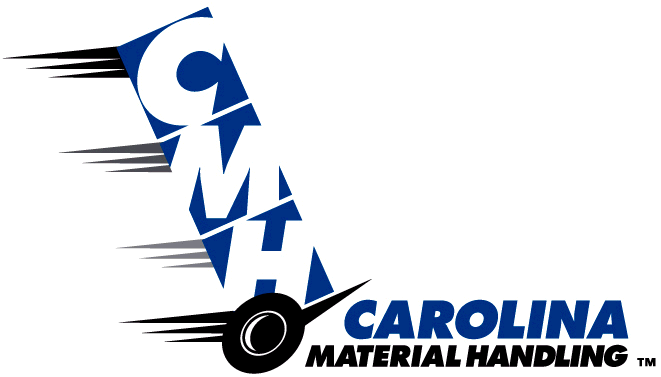 WWW.CMH-INC.COMPHONE: 336.294.2346FAX: 336.294.6841TOLL FREE: 800.822.8833Credit ApplicationCompany Name:  ______________________________________________________________________Invoice Mailing Address:  _______________________________________________________________Address:  _____________________________________________________________________________City:  :  ___________  Zip Code:  ______________________Phone Number: (______) _____-_____  Fax Number:  (_____) ____-________Corporation		____Partnership	____ProprietorshipAccounts Payable Contact:  ________________  Phone:  __________  Fax:  __________Officers Or Owners:__________________________________________________Resale Tax Number  (If Applicable):  ________________________________________________	(Please Include Tax Certificate With Application)Bank:  _________________________________________________________________________Suppliers:  (Must Have Fax Numbers)	1.  _______________________________________  Phone:  (____) ____-____							           Fax:        (____) _____-_____	2.  _______________________________________  Phone:  (____) ____-____							           Fax:        (____) _____-_____	3.  _______________________________________  Phone:  (____) ____-____							           Fax:        (____) _____-_____………………………………………………………………………………………………………………………………For Use of Carolina Material Handling, Inc.Account Since		High Credit		Current Balance		Payment Record	1)			$			$			2)			$			$3)			$			$Credit:  _______Approved          _______DisapprovedDate:  ____/____/____	By:  ___________________________________